О ходатайстве к награждению Почетной грамотойГосударственного Совета Чувашской РеспубликиБубукину Ирину НиколаевнуРассмотрев ходатайство общего собрания трудового коллектива МБОУ «Средняя общеобразовательная школа № 1» г. Канаш Чувашской Республики, постановление администрации города Канаш от 26.11.2014 года № 1345 «О представлении Бубукиной Ирины Николаевны к награждению  почетной грамотой  Государственного Совета Чувашской Республики.Собрание депутатов города Канаш  р е ш и л о:Ходатайствовать перед  Государственным Советом Чувашской Республики о награждении  почетной грамотой  Государственного Совета Чувашской Республики Бубукину Ирину Николаевну за достигнутые успехи в деле обучения и воспитания подрастающего поколения. Глава города Канаш-Председатель Собрания депутатов		                                         В.Н. ВишневскийЧăваш РеспубликинКанаш хулинДепутатсен пухăвĕйышĂну от 28.11.2014 года № 53/5 ыш+н+в/Чувашская РеспубликаСобрание депутатовгорода КанашРЕШЕНИЕот 28.11.2014 года № 53/5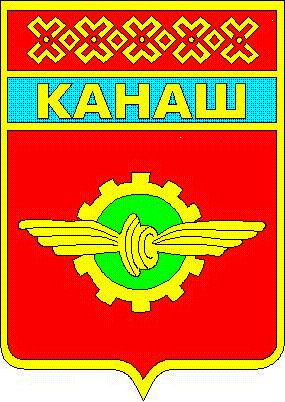 